CHINESE BIBLE MISSION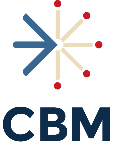 231 Market Place #532,  San Ramon, CA  94583  www.cbmglobal.orgConfidential Spiritual Mentor/Pastor Reference FormPlease download this form, complete it, and send back to:  STM@cbmglobal.orgApplicant’s Name:Your Name:Best Way to Contact You:1. What is your official role? How have you gotten to know the applicant?2. What in your opinion are the major strengths and weaknesses of this applicant?3. What do you think about this applicant’s participation on this short-term mission?4. How would you describe this applicant’s spiritual maturity?5. Do you have any other concerns?6. As you respond to the following questions, please be as objective as possible:Date:CHARACTER TRAIT EVALUATIONNOT KNOWNPOORBELOW AVERAGEAVERAGEABOVE AVERAGEEXCEL-LENTCOMMENTSSOCIAL MATURITYAbility to CommunicateAbility to develop relationshipsAbility to confrontTactfulness/ sensitivityTeamworkLEADERSHIP MATURITYDrive/ initiativeMental alertnessSPIRITUAL MATURITYConsistent spiritual walkKnowledge of the BibleDependence on Prayer and the BibleSubmission to authorityLevel of evangelism and Discipleship trainingEMOTIONAL STABILITYSelf confidenceSelf perceptionFreedom from worry/anxietyRelating to the opposite sexMental harmonyPERSONAL MATURITYSelf disciplineConscientiousness/ThoughtfulnessPerseveranceCommon sense and judgementFlexibilityDecisiveness/follow throughServant attitude